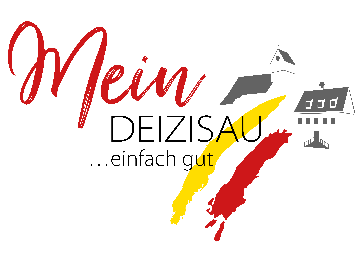 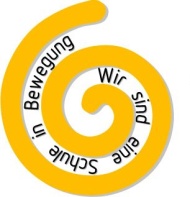 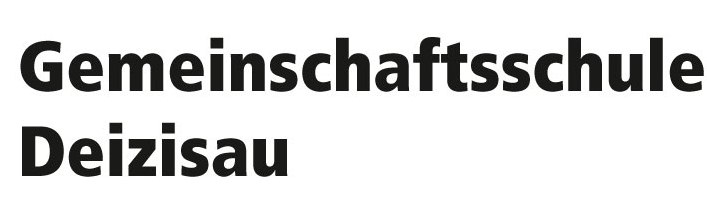 Schulsozialarbeit in DeizisauAn der Gemeinschaftsschule Deizisau bin ich, Sabine Grabowski, als Schulsozialarbeiterin tätig.
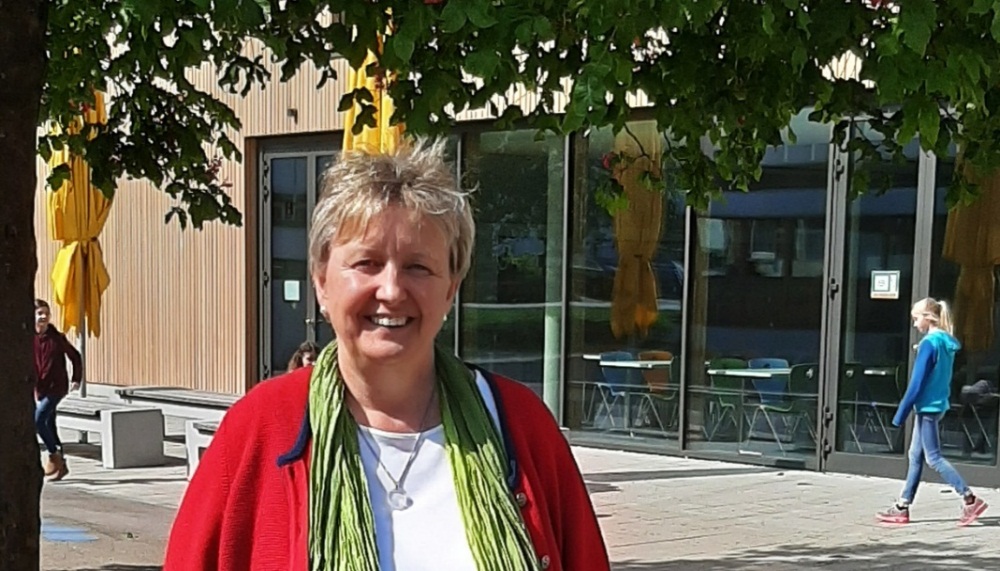 Schulsozialarbeit GMS Deizisau
Bismarckstr. 9
73779 Deizisau
Hauptgebäude Erdgeschoss, Zimmer NE 3Sabine Grabowski
Tel: 07153 / 9296012
Mail: grabowski@deizisau.deIch biete an:Für Schülerinnen und Schüler: Unterstützung, Hilfen und Begleitung im Schulalltag bei allen Fragen, die nicht den Unterricht betreffenFür Eltern und Lehrkräfte: Beratung und Hilfestellung bei Problemlagen und Fragen rund um die jugendliche Entwicklungunkomplizierte Erreichbarkeit an der Schule (bitte Termine vereinbaren), sowie ein freiwilliges und kostenloses Beratungsangebot, das der Schweigepflicht unterliegt.Meine Aufgaben sind:Einzelfallhilfe und Beratung von SchülerInnen, Eltern und Lehrerinnen bei individuellen ProblemsituationenSozialpädagogische Gruppenangebote, Begleitung und Durchführung von Projekten in KlassenOffene Angebote für SchülerInnen im GanztagesbereichDieses Angebot wird unterstützt durch das Ministerium für Arbeit und Sozialordnung, Familie, Frauen und Senioren aus den Mitteln des Landes Baden-Württemberg und gefördert mit Mitteln des Landkreises Esslingen.